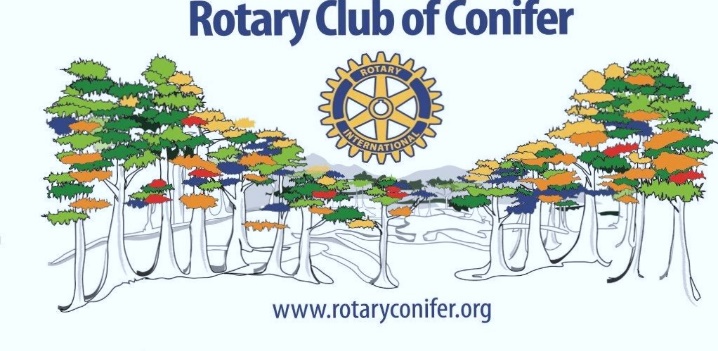 Scholarship ApplicationApplication Instructions   Please complete the attached application form to apply for the Conifer Rotary Scholarship and submit it by April 22, 2016. Late applications will not be accepted.   Interviews will occur between April 27 and May 10, 2016.  The exact time of interviews will be given to you at a later date.  Please email your completed application to the Scholarship Chairperson,  Dr.  Ruth Morehouse  no later than  5pm on April 22, 2016. Her email address is ruth@passionatemarriage.com.  Make sure you have included a way to contact you by phone and email.   If you have questions, you can contact her at her place of business at 303 670-2630 and feel free to leave a message and you will get a return call if she is not available at the time of your call. Requirements • Must be a resident of the Conifer or Platte Canyon High School attendance areas• Must currently be enrolled in one of these schools • Must be accepted for enrollment in a 2 or 4-year undergraduate program for the upcoming fall semester Personal Information  First Name: ___________________    Last Name: _____________________________________Address:  ______________________________________________ City: ___________________State:  _______ Zip: ________Home Phone: ___________________E-Mail: _______________________Educational Information High School: __________________   GPA:  __________________  Post-Secondary School which you will attend:  ___________________________________Your High School Community Service Activities:  Activity 						Roles and Responsibilities1._____________________		_________________________________________________2._____________________		_________________________________________________3._____________________		_________________________________________________4._____________________		_________________________________________________5._____________________		_________________________________________________6. ____________________		_________________________________________________7. ____________________		_________________________________________________Essay QuestionsIn the space provided, tell us why community service is important to you and to the community.  Secondly, tell us what impact doing community service has had on you and how it has influenced you in becoming the person you are today.____________________________________________________________________________________________________________________________________________________________________________________________________________________________________________________________________________________________________________________________________________________________________________________________________________________________________________________________________________________________________________________________________________________________________________________________________________________________________________________________________________________________________________________________________________________________________________________________________________________________________________________________________________________________________________________________________________________________________________________________________________________________________________________________________________________________________________________________________________________________________________________________________________________________________________________________________________________________________________________________________________________________________________________________________________________________________________________________________________________________________________________________________________________________________________________________________________________________________________________________________________________________________________________________________________________________________________________________________________________________________________________________________________________________________________________________________________________________________________________________________________________________________________________________________________________________________________________________________________________________________________________________________________________________________________________________________________________________________________________________________________________________________________________________________________________________________________________________________________